  2018-19 የቪዲዮ ማመልከቻ መመሪያ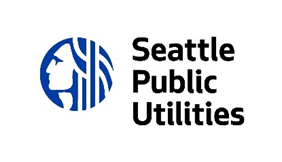   የ”ዌስት ፍሪ” ማህበረሰብ ወጪ መጋራትማመልከቻዎች አርብ ፌብሩዋሪ 23 2018  በ 5:00 PM ላይ መግባት ኣለበት፡፡ማመልከቻዎትን ከማጠናቀቅዎ በፊት እባክዎትን መመሪያውን ያንብቡ፡፡ የቪዲዮ መተግበሪያን መጠቀም ወይም የወረቀት ማመልከቻን ለመጠቀም የሚፈልጉ እንደሆነ ይወስኑ፡፡ደረጃ 1፡ ቪዲዮዎትን ይስሩየተጠናቀቀው የቪዲዮ ማመልከቻዎ ከ 20 ደቂቃዎች በላይ ሊሆን አይገባም. ይህ ከፍተኛው ርዝመት ሲሆን፣ ከዘህ የሚያንሱ ቪዲዮም ተቀባይነት ኣላችው፡፡ የክለሳው ቡድን ከ 20 ደቂቃዎች በኋላ ያለውን ቪዲዮ አያየውም፡፡የቪዲዮ ማመልከቻዎች እርሶ በሚፈልጉት ቋንቋ ሊሰሩ ይችላሉ፡፡ SPU ትርጉም/ማስተርጎም አገልግሎትን የሚሰጥ ይሆናል፡፡ይህም የቪዲዮ ፕሮዳክሽን ውድድር አይደለም፡፡ ቀለል አድርገው ይያዙት፡፡ በስልክዎ የሚነሱ ቪዲዮዎች ተቀባይነት አላቸው፣ ይህም የድምጽ ጥራታቸው ጥሩ የሆነ እንደሆነ ነው፡፡ ማመልከቻዎ ምን ምን ይዘት አንዳለው የሚታይ ይሆናል፣ ጥራቱ ግን አይታይም፡፡ ቪዲዮዎ የሚከተሉትን ሰባተ ጥያቄዎች ሊመልስ ያስፈልጋል፡የፕሮጀክት መገለጫሊሰሩ ያሰቡትን ፕሮጀክት ያብራሩ፣  የሚከተለውን ጨምሮ፡ ምን ማድረግ ነው የሚፈልጉትይህንን ለማድረግ የሚፈልጉት ለምንድን ነውፕሮጀክትዎ ብክነትን የሚከላከለው እንዴት ነውፕሮጀክትዎ ከሚከተሉት ውስጥአንድ ወይ ከዚያ በላይ መስፈርቶችን እንዴት አንደሚያሟላ:ፈጠራንእና/ወይምከሚከተሉት ውስጥ አንዱን ወይም ከዚያ በላይ የሆኑትን አንዴት አንደሚያሳትፍ፣ ነጭ ያልሆኑትን፣ ስደተኞችን፣  ጥገኞችን፣ ዝቅተኛ ገቢ ያላቸውን፣ አካል ጉዳተኞችን፣ አረጋውያንን፣ ወጣት አዋቂዎችን፣ ወጣቶችን፣ ልጆችን እና/ወይም ትናንሽ ድርጅቶችንእና/ወይምእርዳታ የሚያስፈልጋቸውን ማህበረሰብ አባላት መርዳትየፕሮጀክት ስራዎችየፕሮጀክት አላማዎትን ለማሳካት ምን ምን ስልቶችን እና ስራዎች ጥቅም ላይ ያውላሉ?የፕሮጀክት ውጤትከፕሮጀክትዎ ምን ምን ውጤቶችን ይጠብቃሉ? ማንኛውንም የብክነት መከላከል ፣ ማህበረሰብ ጥቅም ወይም ይፈጠራል ብለው የሚጠብቁትን ለውጥ ያካቱ፡፡ስኬትን መለካትየፕሮጀክትዎን ስኬታማነት ለመመዘን ምን መሳሪያዎችን እና ስልቶችን ጥቅም ላይ ያውላሉ?የፕሮጀክት ስራየፕሮጀክት ሰራተኛ የሚመረጠው እንዴት ነው? የሚከፈላቸውን ሰራተኞች፣ በጎ ፈቃደኞችን አና ሰአታቸውን የሚጋሩ የማህበረሰብ አጋሮች:: በተጨማሪም ቡድንዎ ወደ ፕሮጀክቱ የሚያመጣውን ሁሉንም ዳታ፣ ክህሎት አና ተመሳሳይ የሆነ የስራ ልምድ እና የማህበረሰብ ግንኙነት ይግለጡ፡፡የማህበረሰብ ተሳትፎበፕሮጀክትዎ ተጽእኖ ስር የሚገቡት ማህበረሰብ ክፍሎች በእቅድ እና ትገበራው ላይ ተሳትፎ ይኖራቸዋል? ከሆነ እባክዎ ይህ አንዴት እንደሚሆን ይግለጡ፡፡የረጅም ጊዜ ተጽእኖግራንቱ ካለቀ በኋላ ፕሮጀክትዎ ተጽእኖ ማምጣት የሚቀጥለው እንዴት ነው? ለምሳሌ ሌሎች ተመሳሳይ የሆኑ ፕሮጀክቶችን ለመተግበር ይችሉ ዘንድ ፕሮጀክትዎ ዘዴዎችን እና ስልቶችን ሌሎች ያጋራል? ወይስ ፕሮጀክቶ ሌሎች ብክነትን ለመከላከል ይችሉ ዘንድ የሚያስችላቸውን መሳሪያ ይፈጥራል? ወይስ ብክነትን ለመከላል ይችሉ ዘንድ ማበረሰቡ ትምህርት አንዲያገኝ ይደረጋል?ደረጃ 2: ቪዲዮዎትን “ፖስት” አድርጉየቪዲዮ ማመልከቻዎትን ኦንላይን ፖሰት ያድርጉ እዚያ ላይ የግራንት ክለሳው ቡድን ይመለከተዋል፡፡ ከዚህ በታች ባለው ሰንጠረዥ ላይ የቪዲዮውን ሊንክ ይገልብጡ፡፡ደረጃ 3፡ የማመልከቻ በጀት ፎርምን ያሟሉበማመልከቻ በጀት ፎርም ላይ ዝርዝር በጀትን ለግራንት ፕሮጀክት ያሳውቁ፡፡ደረጃ 4፡ የፕሮጀክት ክለሳ ሰንጠረዥን ይሙሉየሚከተለውን የፕሮጀክት ክለሳ ሰንጠረዥ ይሙሉ፡ደረጃ 5፡ ማመልከቻዎትን ያስገቡየፕሮጀክት ክለሳ ሰንጠረዥን ወደ ኢሜይል ይገልብጡ  ፡፡የማመልከቻ በጀት ፎርምን ኢሜይል ላይ አታች ያድርጉ (ግዴታ የሚያስፈልግ)፡፡የዋጋ መጥቀሻዎችን ለወጪዎች ዝርዝር ከበጀት ጋር ያያይዙ (እንደምርጫዎ)የፕሮጀክት ፕሮፖዛልዎ ላይ ድጋፍ የሚያደርግ ምስሎችን ወይም ካርታን ያያይዙ (እንደምርጫዎ)የመጨረሻው ደረጃ ላይ ከደረሱ ሰዎች የድጋፍ ደብዳቤ ሊጠይቅ ይችላል፡፡ በማመልከቻዎ ላይ አያካቱት፡፡  የተሞላውን ማመልከቻዎትን ለ wastefreegrants@seattle.gov ይላኩ፡፡የቪዲዮ ማመልከቻ ሊንክ ያድርጉየቪዲዮ ማመልከቻ ሊንክ ያድርጉየቪዲዮ ቋንቋ (ለምሳሌ፣ እንግሊዘኛ፣ ስፔንኛ ወዘተ)የቪዲዮ ቋንቋ (ለምሳሌ፣ እንግሊዘኛ፣ ስፔንኛ ወዘተ)የፕሮጀክት ስምየፕሮጀክት ስምፕሮጀክት የሚጀምርበት ቀንከ ጁላይ-ሴፕቴምበር 2018 ጀምሮ ሊጀምር ይችላልፕሮጀክት የሚጀምርበት ቀንከ ጁላይ-ሴፕቴምበር 2018 ጀምሮ ሊጀምር ይችላልየፕሮጀክት ማብቂያ ቀንከተጀመረ ከ 12 ወራት በላይ ሊሆን አይችልምየፕሮጀክት ማብቂያ ቀንከተጀመረ ከ 12 ወራት በላይ ሊሆን አይችልምፕሮጀክቱ የሚተገበርበት ቦታ (ምሳሌ ጎረቤት፣ የንግድ ስም፣ የህንጻው ስም ወዘተ) የመንገድ አድራሻን እና ዚፕ ኮደን ለአንድ ውስን ቦታ የሚያካትት ነውፕሮጀክቱ የሚተገበርበት ቦታ (ምሳሌ ጎረቤት፣ የንግድ ስም፣ የህንጻው ስም ወዘተ) የመንገድ አድራሻን እና ዚፕ ኮደን ለአንድ ውስን ቦታ የሚያካትት ነውየአመልካች ስም፣ ንግድ ወይም ድርጅትየፖስታ አድራሻከተማ፣ ክልል ዚፕ ኮድየፕሮጀክት ተጠሪየስራ መደብኢሜይል አድራሻይበልጥ የሚጠቀሙት ስልክ ቁጥር